ΕΠΑΝΑΛΗΠΤΙΚΕΣ ΑΣΚΗΣΕΙΣ ΣΤΑ ΜΑΘΗΜΑΤΙΚΑ Γ ΤΑΞΗ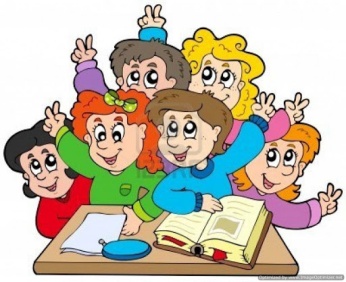 ΠΟΛΛΑΠΛΑΣΙΑΣΜΟΙ ΜΕ ΔΙΨΗΦΙΟΥΣ ΑΡΙΘΜΟΥΣΌνομα:   ………………………………………………………….. 1. Πολλαπλασιάζω τους διψήφιους αριθμούς και κάνω τις επαληθεύσεις:   29              45                84                  67                 43                  68 Χ 37           Χ 79             Χ 56              Χ 48             Χ 75              Χ  96 2.Υπολογίζω τα γινόμενα:30 Χ 7=_____		80 Χ 9 = _____		50 Χ 50 = ____60 Χ 8 =_____	         90 Χ 7 = _____		40 Χ 80 =  ____700 Χ 4 =_____		300 Χ 10 = _____	13 Χ 10 =  ____3.Λύνω το πρόβλημα.Ο Παναγιώτης μαζεύει κάρτες ποδοσφαιριστών  και τις τοποθετεί σε ένα άλμπουμ. Κάθε σελίδα χωράει 15 κάρτες. Αν το άλμπουμ του έχει 27 σελίδες, πόσες κάρτες  έχει ο Παναγιώτης συνολικά;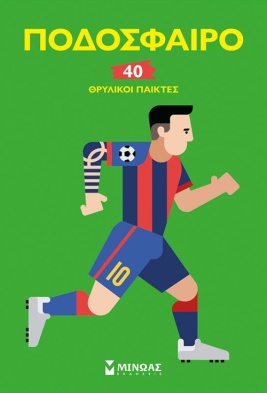 